R.A.M.S. Community Service Log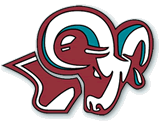 **Note:  As wonderful as it is to help your family, we will not accept hours related to family chores or assistance.DateHours/MinutesEvent/LocationDescription of Work(2-4 complete sentences)Supervisor Signature and Contact Number